4th Annual Ken Jones ClassicHosted by: Columbus Wrestling Club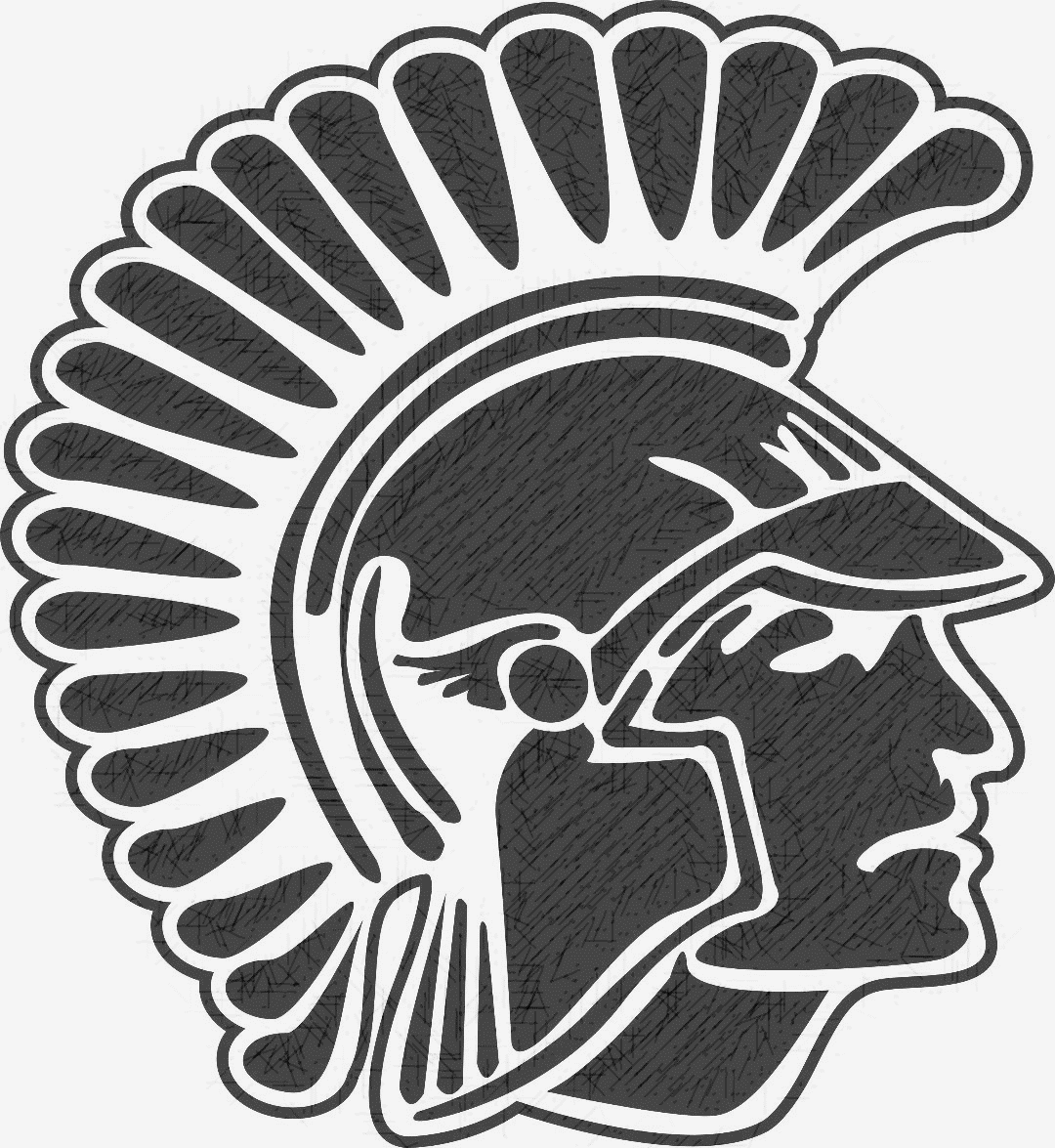 Date: Sunday, February 19, 2023Location: Columbus Unified High School Gymnasium, Columbus, KSContact: Bobby Carter 620-704-6960	Lorie Johnson 620-674-2180       Carl Britt 620-674-1200      columbusyouthwrestling@gmail.comSplit Sessions:  6u, 8u and Girls begin at 9:00 a.m.		     10u, 12u, 14u begin at 12:30 p.m. 		     **Session times may change depending on number of entries.**RINGS for Champions and Trophies for Outstanding Wrestler in each age division!Medals for 2nd, 3rd and 4th place finishers.Coaches Meeting: 8:30 a.m. Entry Fee: $25.00Door Fee: $4.00 Adult, Kids: $2.00, 5 & Under: Free	Registration Information: Deadline for registration is Thursday, February 16, 2023 by 8:00 p.m. No late entries accepted. Online at www.TrackWrestling.com  Email entries to columbusyouthwrestling@gmail.com. Remote weigh-ins only. Weigh in Friday night with your club and email your remote weigh-ins by 8:00pm to columbusyouthwrestling@gmail.com. Pay on site prior to start of tournament using ONE club check. ** Please make checks payable to Columbus Wrestling Club (CWC)**Please rate each wrestler. (A-State Placer, B- State Qualifier, C-Average, D-Novice)Divisions: Age as of 09/01/20226U: 37-40-43-46-49-52-55-58-61-64-67-70-73-76-80-88-958U: 40-43-46-49-52-55-58-61-64-67-70-73-76-80-88-95-110-12510U: 52-55-58-61-64-67-70-73-76-79-82-85-90-95-100-110-120-130-150-17012U: 64-68-72-76-80-84-88-92-96-100-105-110-115-120-130-140-150-165-195-215-24014U: 75-80-85-90-95-100-105-110-120-125-130-135-140-145-150-155-160-165-170-175-205-235-265**** Please list exact weight for heavyweight in each division. *****Brackets may be combined at the tournament director’s discretion. Double elimination, 8-man brackets, and round robin will be used. Rings will be awarded for first place. Medals will be awarded for 2nd-4th in each bracket. Head referee has final authority over any issues that may arise during the tournament. Concessions available for breakfast and lunch. NO coolers are allowed in the gym*